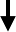 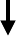 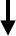 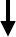 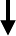 Evet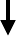 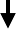 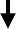 Evet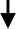 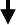 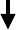 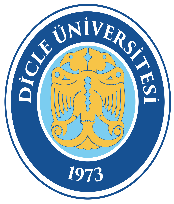 DİCLE ÜNİVERSİTESİYasal Yükümlülükler (Vergi) Ödeme İşlemleri İş Akış ŞemasıDoküman Kodu: SDB-İA-61DİCLE ÜNİVERSİTESİYasal Yükümlülükler (Vergi) Ödeme İşlemleri İş Akış ŞemasıYürürlük Tarihi: 05.10.2022DİCLE ÜNİVERSİTESİYasal Yükümlülükler (Vergi) Ödeme İşlemleri İş Akış ŞemasıRevizyon Tarihi/No: 00